***Texas A&M University & Extension does not endorse any trade name herbicideThese tables were prepared and maintained by:Michael P. Masser, Professor and Department Head WFSCTodd D. Sink, Assistant Professor and Fisheries Extension Specialist          Table 1. Treatment Response of Common Aquatic Plants to Registered Herbicides          Table 1. Treatment Response of Common Aquatic Plants to Registered Herbicides          Table 1. Treatment Response of Common Aquatic Plants to Registered Herbicides          Table 1. Treatment Response of Common Aquatic Plants to Registered Herbicides          Table 1. Treatment Response of Common Aquatic Plants to Registered Herbicides          Table 1. Treatment Response of Common Aquatic Plants to Registered Herbicides          Table 1. Treatment Response of Common Aquatic Plants to Registered Herbicides          Table 1. Treatment Response of Common Aquatic Plants to Registered Herbicides          Table 1. Treatment Response of Common Aquatic Plants to Registered Herbicides          Table 1. Treatment Response of Common Aquatic Plants to Registered Herbicides          Table 1. Treatment Response of Common Aquatic Plants to Registered Herbicides          Table 1. Treatment Response of Common Aquatic Plants to Registered Herbicides          Table 1. Treatment Response of Common Aquatic Plants to Registered Herbicides          Table 1. Treatment Response of Common Aquatic Plants to Registered Herbicides          Table 1. Treatment Response of Common Aquatic Plants to Registered Herbicides          Table 1. Treatment Response of Common Aquatic Plants to Registered Herbicides          Table 1. Treatment Response of Common Aquatic Plants to Registered Herbicides          Table 1. Treatment Response of Common Aquatic Plants to Registered Herbicides          Table 1. Treatment Response of Common Aquatic Plants to Registered Herbicides          Table 1. Treatment Response of Common Aquatic Plants to Registered Herbicides          Table 1. Treatment Response of Common Aquatic Plants to Registered Herbicides          Table 1. Treatment Response of Common Aquatic Plants to Registered Herbicides          Table 1. Treatment Response of Common Aquatic Plants to Registered Herbicides          Table 1. Treatment Response of Common Aquatic Plants to Registered Herbicides          Table 1. Treatment Response of Common Aquatic Plants to Registered Herbicides          Table 1. Treatment Response of Common Aquatic Plants to Registered Herbicides          Table 1. Treatment Response of Common Aquatic Plants to Registered Herbicides          Table 1. Treatment Response of Common Aquatic Plants to Registered Herbicides          Table 1. Treatment Response of Common Aquatic Plants to Registered Herbicides          Table 1. Treatment Response of Common Aquatic Plants to Registered Herbicides          Table 1. Treatment Response of Common Aquatic Plants to Registered Herbicides          Table 1. Treatment Response of Common Aquatic Plants to Registered Herbicides          Table 1. Treatment Response of Common Aquatic Plants to Registered Herbicides          Table 1. Treatment Response of Common Aquatic Plants to Registered Herbicides          Table 1. Treatment Response of Common Aquatic Plants to Registered Herbicides          Table 1. Treatment Response of Common Aquatic Plants to Registered Herbicides          Table 1. Treatment Response of Common Aquatic Plants to Registered Herbicides          Table 1. Treatment Response of Common Aquatic Plants to Registered Herbicides          Table 1. Treatment Response of Common Aquatic Plants to Registered Herbicides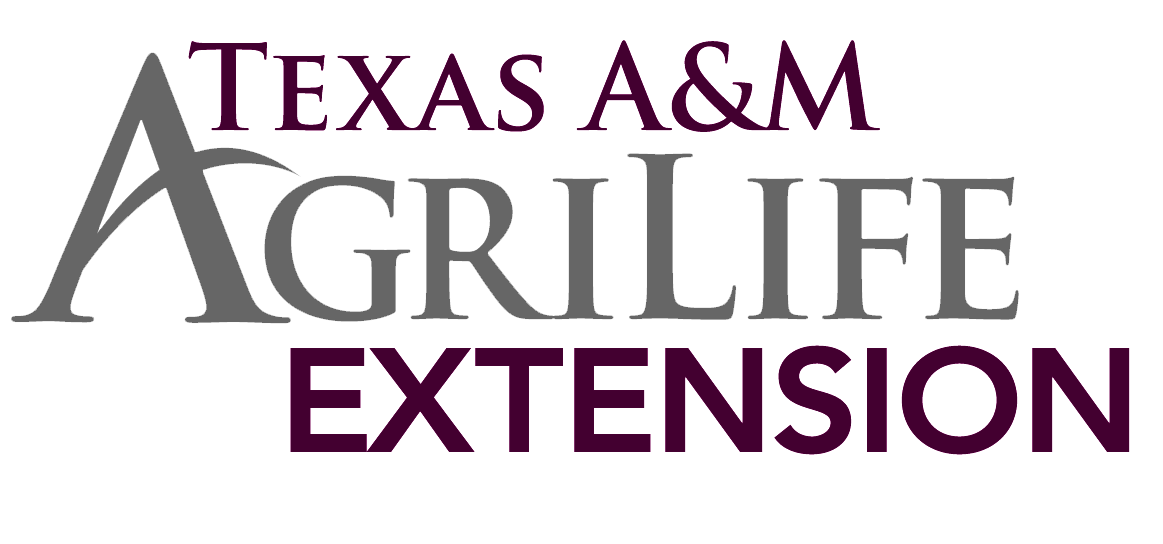 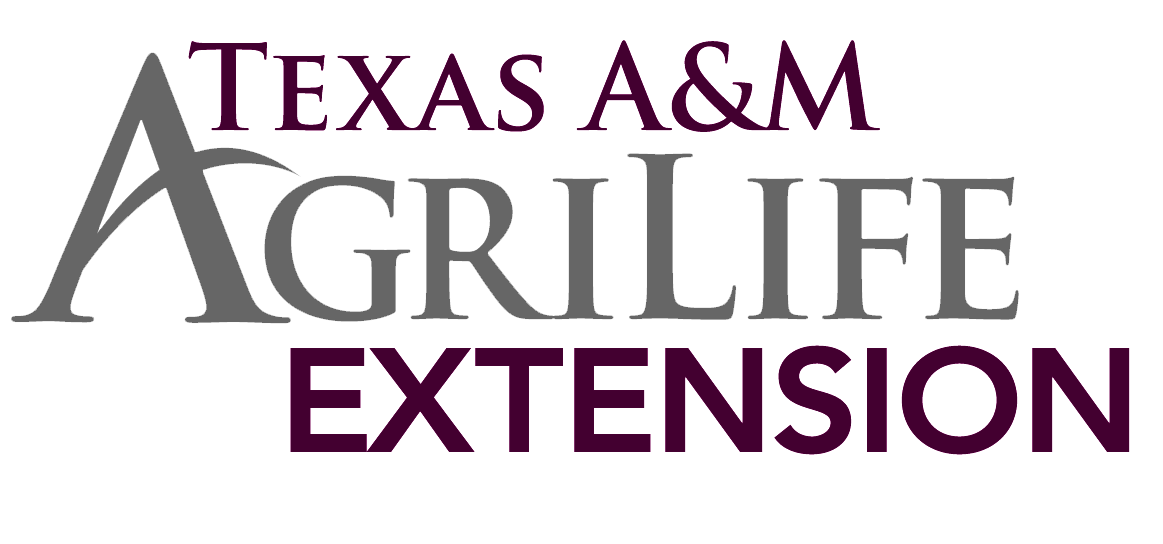 bispyribacbispyribaccarfentrazonecarfentrazonecarfentrazonecopper & copper complexes - algecidescopper & copper complexes - algecidescopper & copper complexes - algecidescopper complexes - herbicidescopper complexes - herbicidescopper complexes - herbicidesdiquatdiquatdiquatendothallendothallendothallfluridonefluridonefluridoneflumioxazinflumioxazinflumioxazinflumioxazinglyphosateglyphosateglyphosateimazamoximazamoximazamoximazamoximazapyrimazapyrpenoxsulampenoxsulampenoxsulamsodium carbonate peroxy-hydratesodium carbonate peroxy-hydratesodium carbonate peroxy-hydratesodium carbonate peroxy-hydratetriclopyrtriclopyr2,4-D2,4-DAquatic Group
& vegetationAquatic Herbicide1Aquatic Herbicide1Aquatic Herbicide1Aquatic Herbicide1Aquatic Herbicide1Aquatic Herbicide1Aquatic Herbicide1Aquatic Herbicide1Aquatic Herbicide1Aquatic Herbicide1Aquatic Herbicide1Aquatic Herbicide1Aquatic Herbicide1Aquatic Herbicide1Aquatic Herbicide1Aquatic Herbicide1Aquatic Herbicide1Aquatic Herbicide1Aquatic Herbicide1Aquatic Herbicide1Aquatic Herbicide1Aquatic Herbicide1Aquatic Herbicide1Aquatic Herbicide1Aquatic Herbicide1Aquatic Herbicide1Aquatic Herbicide1Aquatic Herbicide1Aquatic Herbicide1Aquatic Herbicide1Aquatic Herbicide1Aquatic Herbicide1Aquatic Herbicide1Aquatic Herbicide1Aquatic Herbicide1Aquatic Herbicide1Aquatic Herbicide1Aquatic Herbicide1Aquatic Herbicide1Aquatic Herbicide1Aquatic Herbicide1Aquatic Herbicide1Aquatic Herbicide1Aquatic Herbicide1Grass Carp9AlgaeAlgaeAlgaeAlgaeAlgaeAlgaeAlgaeAlgaeAlgaeAlgaeAlgaeAlgaeAlgaeAlgaeAlgaeAlgaeAlgaeAlgaeAlgaeAlgaeAlgaeAlgaeAlgaeAlgaeAlgaeAlgaeAlgaeAlgaeAlgaeAlgaeAlgaeAlgaeAlgaeAlgaeAlgaeAlgaeAlgaeAlgaeAlgaeAlgaeAlgaeAlgaeAlgaeAlgaeAlgaeAlgaeChara/NitellaPPEEEPPPG2-P3G2-P3G2-P3PPPPPPPPPPPPGfilamentousEEEGGGG2-P3G2-P3G2-P3PPPGGGGPPPG6G6G6G6PPFplanktonicEEEPPPG2G2G2PPPFFFFPPPG6G6G6G6PPFloating PlantsFloating PlantsFloating PlantsFloating PlantsFloating PlantsFloating PlantsFloating PlantsFloating PlantsFloating PlantsFloating PlantsFloating PlantsFloating PlantsFloating PlantsFloating PlantsFloating PlantsFloating PlantsFloating PlantsFloating PlantsFloating PlantsFloating PlantsFloating PlantsFloating PlantsFloating PlantsFloating PlantsFloating PlantsFloating PlantsFloating PlantsFloating PlantsFloating PlantsFloating PlantsFloating PlantsFloating PlantsFloating PlantsFloating PlantsFloating PlantsFloating PlantsFloating PlantsFloating PlantsFloating PlantsFloating PlantsFloating PlantsFloating PlantsFloating PlantsFloating PlantsFloating PlantsFloating PlantsazollaGGGPPPGGGEEEEEEEFFFEEEFFduckweedsEEEPPPGGGPPPEEEEEEEPPPPPEEEFFFsalviniaFFGGGPPPGGGEEEEEEEGGGEEEEEEEPwater hyacinthEEGGGPPPG4G4G4EEEPPPPPPPGGGEEEEEEEEEEEEEPwatermealFFGGGPPPFFFGGGEEEEGGGFFPwater lettuceEEEEEPPPG4G4G4EEEGGGEEEEGGGEEEEEGGFFSubmerged plantsSubmerged plantsSubmerged plantsSubmerged plantsSubmerged plantsSubmerged plantsSubmerged plantsSubmerged plantsSubmerged plantsSubmerged plantsSubmerged plantsSubmerged plantsSubmerged plantsSubmerged plantsSubmerged plantsSubmerged plantsSubmerged plantsSubmerged plantsSubmerged plantsSubmerged plantsSubmerged plantsSubmerged plantsSubmerged plantsSubmerged plantsSubmerged plantsSubmerged plantsSubmerged plantsSubmerged plantsSubmerged plantsSubmerged plantsSubmerged plantsSubmerged plantsSubmerged plantsSubmerged plantsSubmerged plantsSubmerged plantsSubmerged plantsSubmerged plantsSubmerged plantsSubmerged plantsSubmerged plantsSubmerged plantsSubmerged plantsSubmerged plantsSubmerged plantsSubmerged plantscoontailPPPPPG4G4G4EEEEEEEEEGGGGGGF-GelodeaPPPG4G4G4EEEFFFEEEEEEEGGGEfanwortPPPPPPGGGFFFEEEGGGGGGGFFFhydrillaEEPPPG4G4G4GGGGGGEEEGGGGGGGGEEEEmilfoilsGGEEEPPPG4G4G4EEEEEEGGGGGGGGGGGEEEEEEEFnaiadsPPPG4G4G4EEEEEEEEEEEEEGGGFFEparrotfeatherPPPPPPEEEEEEEEEGGGGGGGGG5G5GGGGGEEGpondweedsGGPPPG4G4G4GGGEEEEEEGGGGEEEEG5G5GGGPPE1E= excellent control; G= good control; F= fair control; P= poor control; blank= unknown or no control2Hydrothol formulations                                                                                 6Best on blue-green algae3Aquathol formulations                                                                                   7E for sedge4Specific copper complexes only- Nautique, Komeen, etc.                      8F for rushes5Spray only emergent portion                                                                        9Permit required from Texas Parks & Wildlife1E= excellent control; G= good control; F= fair control; P= poor control; blank= unknown or no control2Hydrothol formulations                                                                                 6Best on blue-green algae3Aquathol formulations                                                                                   7E for sedge4Specific copper complexes only- Nautique, Komeen, etc.                      8F for rushes5Spray only emergent portion                                                                        9Permit required from Texas Parks & Wildlife1E= excellent control; G= good control; F= fair control; P= poor control; blank= unknown or no control2Hydrothol formulations                                                                                 6Best on blue-green algae3Aquathol formulations                                                                                   7E for sedge4Specific copper complexes only- Nautique, Komeen, etc.                      8F for rushes5Spray only emergent portion                                                                        9Permit required from Texas Parks & Wildlife1E= excellent control; G= good control; F= fair control; P= poor control; blank= unknown or no control2Hydrothol formulations                                                                                 6Best on blue-green algae3Aquathol formulations                                                                                   7E for sedge4Specific copper complexes only- Nautique, Komeen, etc.                      8F for rushes5Spray only emergent portion                                                                        9Permit required from Texas Parks & Wildlife1E= excellent control; G= good control; F= fair control; P= poor control; blank= unknown or no control2Hydrothol formulations                                                                                 6Best on blue-green algae3Aquathol formulations                                                                                   7E for sedge4Specific copper complexes only- Nautique, Komeen, etc.                      8F for rushes5Spray only emergent portion                                                                        9Permit required from Texas Parks & Wildlife1E= excellent control; G= good control; F= fair control; P= poor control; blank= unknown or no control2Hydrothol formulations                                                                                 6Best on blue-green algae3Aquathol formulations                                                                                   7E for sedge4Specific copper complexes only- Nautique, Komeen, etc.                      8F for rushes5Spray only emergent portion                                                                        9Permit required from Texas Parks & Wildlife1E= excellent control; G= good control; F= fair control; P= poor control; blank= unknown or no control2Hydrothol formulations                                                                                 6Best on blue-green algae3Aquathol formulations                                                                                   7E for sedge4Specific copper complexes only- Nautique, Komeen, etc.                      8F for rushes5Spray only emergent portion                                                                        9Permit required from Texas Parks & Wildlife1E= excellent control; G= good control; F= fair control; P= poor control; blank= unknown or no control2Hydrothol formulations                                                                                 6Best on blue-green algae3Aquathol formulations                                                                                   7E for sedge4Specific copper complexes only- Nautique, Komeen, etc.                      8F for rushes5Spray only emergent portion                                                                        9Permit required from Texas Parks & Wildlife1E= excellent control; G= good control; F= fair control; P= poor control; blank= unknown or no control2Hydrothol formulations                                                                                 6Best on blue-green algae3Aquathol formulations                                                                                   7E for sedge4Specific copper complexes only- Nautique, Komeen, etc.                      8F for rushes5Spray only emergent portion                                                                        9Permit required from Texas Parks & Wildlife1E= excellent control; G= good control; F= fair control; P= poor control; blank= unknown or no control2Hydrothol formulations                                                                                 6Best on blue-green algae3Aquathol formulations                                                                                   7E for sedge4Specific copper complexes only- Nautique, Komeen, etc.                      8F for rushes5Spray only emergent portion                                                                        9Permit required from Texas Parks & Wildlife1E= excellent control; G= good control; F= fair control; P= poor control; blank= unknown or no control2Hydrothol formulations                                                                                 6Best on blue-green algae3Aquathol formulations                                                                                   7E for sedge4Specific copper complexes only- Nautique, Komeen, etc.                      8F for rushes5Spray only emergent portion                                                                        9Permit required from Texas Parks & Wildlife1E= excellent control; G= good control; F= fair control; P= poor control; blank= unknown or no control2Hydrothol formulations                                                                                 6Best on blue-green algae3Aquathol formulations                                                                                   7E for sedge4Specific copper complexes only- Nautique, Komeen, etc.                      8F for rushes5Spray only emergent portion                                                                        9Permit required from Texas Parks & Wildlife1E= excellent control; G= good control; F= fair control; P= poor control; blank= unknown or no control2Hydrothol formulations                                                                                 6Best on blue-green algae3Aquathol formulations                                                                                   7E for sedge4Specific copper complexes only- Nautique, Komeen, etc.                      8F for rushes5Spray only emergent portion                                                                        9Permit required from Texas Parks & Wildlife1E= excellent control; G= good control; F= fair control; P= poor control; blank= unknown or no control2Hydrothol formulations                                                                                 6Best on blue-green algae3Aquathol formulations                                                                                   7E for sedge4Specific copper complexes only- Nautique, Komeen, etc.                      8F for rushes5Spray only emergent portion                                                                        9Permit required from Texas Parks & Wildlife1E= excellent control; G= good control; F= fair control; P= poor control; blank= unknown or no control2Hydrothol formulations                                                                                 6Best on blue-green algae3Aquathol formulations                                                                                   7E for sedge4Specific copper complexes only- Nautique, Komeen, etc.                      8F for rushes5Spray only emergent portion                                                                        9Permit required from Texas Parks & Wildlife1E= excellent control; G= good control; F= fair control; P= poor control; blank= unknown or no control2Hydrothol formulations                                                                                 6Best on blue-green algae3Aquathol formulations                                                                                   7E for sedge4Specific copper complexes only- Nautique, Komeen, etc.                      8F for rushes5Spray only emergent portion                                                                        9Permit required from Texas Parks & Wildlife1E= excellent control; G= good control; F= fair control; P= poor control; blank= unknown or no control2Hydrothol formulations                                                                                 6Best on blue-green algae3Aquathol formulations                                                                                   7E for sedge4Specific copper complexes only- Nautique, Komeen, etc.                      8F for rushes5Spray only emergent portion                                                                        9Permit required from Texas Parks & Wildlife1E= excellent control; G= good control; F= fair control; P= poor control; blank= unknown or no control2Hydrothol formulations                                                                                 6Best on blue-green algae3Aquathol formulations                                                                                   7E for sedge4Specific copper complexes only- Nautique, Komeen, etc.                      8F for rushes5Spray only emergent portion                                                                        9Permit required from Texas Parks & Wildlife1E= excellent control; G= good control; F= fair control; P= poor control; blank= unknown or no control2Hydrothol formulations                                                                                 6Best on blue-green algae3Aquathol formulations                                                                                   7E for sedge4Specific copper complexes only- Nautique, Komeen, etc.                      8F for rushes5Spray only emergent portion                                                                        9Permit required from Texas Parks & Wildlife1E= excellent control; G= good control; F= fair control; P= poor control; blank= unknown or no control2Hydrothol formulations                                                                                 6Best on blue-green algae3Aquathol formulations                                                                                   7E for sedge4Specific copper complexes only- Nautique, Komeen, etc.                      8F for rushes5Spray only emergent portion                                                                        9Permit required from Texas Parks & Wildlife1E= excellent control; G= good control; F= fair control; P= poor control; blank= unknown or no control2Hydrothol formulations                                                                                 6Best on blue-green algae3Aquathol formulations                                                                                   7E for sedge4Specific copper complexes only- Nautique, Komeen, etc.                      8F for rushes5Spray only emergent portion                                                                        9Permit required from Texas Parks & Wildlife1E= excellent control; G= good control; F= fair control; P= poor control; blank= unknown or no control2Hydrothol formulations                                                                                 6Best on blue-green algae3Aquathol formulations                                                                                   7E for sedge4Specific copper complexes only- Nautique, Komeen, etc.                      8F for rushes5Spray only emergent portion                                                                        9Permit required from Texas Parks & Wildlife1E= excellent control; G= good control; F= fair control; P= poor control; blank= unknown or no control2Hydrothol formulations                                                                                 6Best on blue-green algae3Aquathol formulations                                                                                   7E for sedge4Specific copper complexes only- Nautique, Komeen, etc.                      8F for rushes5Spray only emergent portion                                                                        9Permit required from Texas Parks & Wildlife1E= excellent control; G= good control; F= fair control; P= poor control; blank= unknown or no control2Hydrothol formulations                                                                                 6Best on blue-green algae3Aquathol formulations                                                                                   7E for sedge4Specific copper complexes only- Nautique, Komeen, etc.                      8F for rushes5Spray only emergent portion                                                                        9Permit required from Texas Parks & Wildlife1E= excellent control; G= good control; F= fair control; P= poor control; blank= unknown or no control2Hydrothol formulations                                                                                 6Best on blue-green algae3Aquathol formulations                                                                                   7E for sedge4Specific copper complexes only- Nautique, Komeen, etc.                      8F for rushes5Spray only emergent portion                                                                        9Permit required from Texas Parks & Wildlife1E= excellent control; G= good control; F= fair control; P= poor control; blank= unknown or no control2Hydrothol formulations                                                                                 6Best on blue-green algae3Aquathol formulations                                                                                   7E for sedge4Specific copper complexes only- Nautique, Komeen, etc.                      8F for rushes5Spray only emergent portion                                                                        9Permit required from Texas Parks & Wildlife1E= excellent control; G= good control; F= fair control; P= poor control; blank= unknown or no control2Hydrothol formulations                                                                                 6Best on blue-green algae3Aquathol formulations                                                                                   7E for sedge4Specific copper complexes only- Nautique, Komeen, etc.                      8F for rushes5Spray only emergent portion                                                                        9Permit required from Texas Parks & Wildlife1E= excellent control; G= good control; F= fair control; P= poor control; blank= unknown or no control2Hydrothol formulations                                                                                 6Best on blue-green algae3Aquathol formulations                                                                                   7E for sedge4Specific copper complexes only- Nautique, Komeen, etc.                      8F for rushes5Spray only emergent portion                                                                        9Permit required from Texas Parks & Wildlife1E= excellent control; G= good control; F= fair control; P= poor control; blank= unknown or no control2Hydrothol formulations                                                                                 6Best on blue-green algae3Aquathol formulations                                                                                   7E for sedge4Specific copper complexes only- Nautique, Komeen, etc.                      8F for rushes5Spray only emergent portion                                                                        9Permit required from Texas Parks & Wildlife1E= excellent control; G= good control; F= fair control; P= poor control; blank= unknown or no control2Hydrothol formulations                                                                                 6Best on blue-green algae3Aquathol formulations                                                                                   7E for sedge4Specific copper complexes only- Nautique, Komeen, etc.                      8F for rushes5Spray only emergent portion                                                                        9Permit required from Texas Parks & Wildlife1E= excellent control; G= good control; F= fair control; P= poor control; blank= unknown or no control2Hydrothol formulations                                                                                 6Best on blue-green algae3Aquathol formulations                                                                                   7E for sedge4Specific copper complexes only- Nautique, Komeen, etc.                      8F for rushes5Spray only emergent portion                                                                        9Permit required from Texas Parks & Wildlife1E= excellent control; G= good control; F= fair control; P= poor control; blank= unknown or no control2Hydrothol formulations                                                                                 6Best on blue-green algae3Aquathol formulations                                                                                   7E for sedge4Specific copper complexes only- Nautique, Komeen, etc.                      8F for rushes5Spray only emergent portion                                                                        9Permit required from Texas Parks & Wildlife1E= excellent control; G= good control; F= fair control; P= poor control; blank= unknown or no control2Hydrothol formulations                                                                                 6Best on blue-green algae3Aquathol formulations                                                                                   7E for sedge4Specific copper complexes only- Nautique, Komeen, etc.                      8F for rushes5Spray only emergent portion                                                                        9Permit required from Texas Parks & Wildlife1E= excellent control; G= good control; F= fair control; P= poor control; blank= unknown or no control2Hydrothol formulations                                                                                 6Best on blue-green algae3Aquathol formulations                                                                                   7E for sedge4Specific copper complexes only- Nautique, Komeen, etc.                      8F for rushes5Spray only emergent portion                                                                        9Permit required from Texas Parks & Wildlife1E= excellent control; G= good control; F= fair control; P= poor control; blank= unknown or no control2Hydrothol formulations                                                                                 6Best on blue-green algae3Aquathol formulations                                                                                   7E for sedge4Specific copper complexes only- Nautique, Komeen, etc.                      8F for rushes5Spray only emergent portion                                                                        9Permit required from Texas Parks & Wildlife1E= excellent control; G= good control; F= fair control; P= poor control; blank= unknown or no control2Hydrothol formulations                                                                                 6Best on blue-green algae3Aquathol formulations                                                                                   7E for sedge4Specific copper complexes only- Nautique, Komeen, etc.                      8F for rushes5Spray only emergent portion                                                                        9Permit required from Texas Parks & Wildlife1E= excellent control; G= good control; F= fair control; P= poor control; blank= unknown or no control2Hydrothol formulations                                                                                 6Best on blue-green algae3Aquathol formulations                                                                                   7E for sedge4Specific copper complexes only- Nautique, Komeen, etc.                      8F for rushes5Spray only emergent portion                                                                        9Permit required from Texas Parks & Wildlife1E= excellent control; G= good control; F= fair control; P= poor control; blank= unknown or no control2Hydrothol formulations                                                                                 6Best on blue-green algae3Aquathol formulations                                                                                   7E for sedge4Specific copper complexes only- Nautique, Komeen, etc.                      8F for rushes5Spray only emergent portion                                                                        9Permit required from Texas Parks & Wildlife1E= excellent control; G= good control; F= fair control; P= poor control; blank= unknown or no control2Hydrothol formulations                                                                                 6Best on blue-green algae3Aquathol formulations                                                                                   7E for sedge4Specific copper complexes only- Nautique, Komeen, etc.                      8F for rushes5Spray only emergent portion                                                                        9Permit required from Texas Parks & Wildlife1E= excellent control; G= good control; F= fair control; P= poor control; blank= unknown or no control2Hydrothol formulations                                                                                 6Best on blue-green algae3Aquathol formulations                                                                                   7E for sedge4Specific copper complexes only- Nautique, Komeen, etc.                      8F for rushes5Spray only emergent portion                                                                        9Permit required from Texas Parks & Wildlifebispyribacbispyribaccarfentrazonecarfentrazonecarfentrazonecopper & copper complexes - algecidescopper & copper complexes - algecidescopper & copper complexes - algecidescopper complexes - herbicidescopper complexes - herbicidescopper complexes - herbicidesdiquatdiquatdiquatendothallendothallendothallfluridonefluridonefluridonefluridoneflumioxazinflumioxazinflumioxazinglyphosateglyphosateglyphosateimazamoximazamoximazamoximazamoximazapyrimazapyrpenoxsulampenoxsulampenoxsulamsodium carbonate peroxy-hydratesodium carbonate peroxy-hydratesodium carbonate peroxy-hydratetriclopyr2,4-D2,4-DAquatic Group
& vegetationAquatic Group
& vegetationAquatic Herbicides1Aquatic Herbicides1Aquatic Herbicides1Aquatic Herbicides1Aquatic Herbicides1Aquatic Herbicides1Aquatic Herbicides1Aquatic Herbicides1Aquatic Herbicides1Aquatic Herbicides1Aquatic Herbicides1Aquatic Herbicides1Aquatic Herbicides1Aquatic Herbicides1Aquatic Herbicides1Aquatic Herbicides1Aquatic Herbicides1Aquatic Herbicides1Aquatic Herbicides1Aquatic Herbicides1Aquatic Herbicides1Aquatic Herbicides1Aquatic Herbicides1Aquatic Herbicides1Aquatic Herbicides1Aquatic Herbicides1Aquatic Herbicides1Aquatic Herbicides1Aquatic Herbicides1Aquatic Herbicides1Aquatic Herbicides1Aquatic Herbicides1Aquatic Herbicides1Aquatic Herbicides1Aquatic Herbicides1Aquatic Herbicides1Aquatic Herbicides1Aquatic Herbicides1Aquatic Herbicides1Aquatic Herbicides1Aquatic Herbicides1Aquatic Herbicides1Grass Carp9Grass Carp9Grass Carp9Emergent PlantsEmergent PlantsEmergent PlantsEmergent PlantsEmergent PlantsEmergent PlantsEmergent PlantsEmergent PlantsEmergent PlantsEmergent PlantsEmergent PlantsEmergent PlantsEmergent PlantsEmergent PlantsEmergent PlantsEmergent PlantsEmergent PlantsEmergent PlantsEmergent PlantsEmergent PlantsEmergent PlantsEmergent PlantsEmergent PlantsEmergent PlantsEmergent PlantsEmergent PlantsEmergent PlantsEmergent PlantsEmergent PlantsEmergent PlantsEmergent PlantsEmergent PlantsEmergent PlantsEmergent PlantsEmergent PlantsEmergent PlantsEmergent PlantsEmergent PlantsEmergent PlantsEmergent PlantsEmergent PlantsEmergent PlantsEmergent PlantsEmergent PlantsEmergent PlantsEmergent PlantsEmergent PlantsaldersaldersPPPFFFPPPPPPPEEEEEEEEalligatorweedalligatorweedEEFFFPPPFFFFGGGGGGGGGGEEEFFarrowheadarrowheadEEPPPGGGGGGEEEEGGGEEEEEEEEEEEbuttonbrushbuttonbrushPPPFFFPPPPPPPGGGGGFFcattailscattailsPPPPPGGGPPPFFFFPPPEEEEEEEEEFFcommon reedcommon reedPPPFFFFFFFPPPEEEGGGGEEFFfrogbitfrogbitEEF4F4F4EEEGGGFFFEEEEEEEEEpickerelweedpickerelweedFFF4F4F4GGGPPPPPPPFFFEEEEEEGGGsedges & rushessedges & rushesFFPPPFFFPPPPFFFGGGE7 F8E7 F8GGGFFslender spikerushslender spikerushPPPGGGGGGGPPPPPPFFsmartweedsmartweedGGPPPF4F4F4FFFFFFFPPPEEEEEEEEEGGGEEEsouthern watergrasssouthern watergrassPPPGGGGEEEEEPPwaterlilieswaterliliesFFPPPPPPEEEEFFFGGGGGGGGGGGGGEEwater pennywortwater pennywortGGPPPGGGPPPPGGGGGGEEGGGEGGwater primrosewater primroseFFFPPPFFFPPPFFFFGGGEEEEEEEEEEEEwatershieldwatershieldPPPPPPGGGGGGGGGGGGGGEEEEwillowswillowsPPPPPFFFPPPPPPPPPPEEEEEEEEActive IngredientsActive IngredientsCommonly Available Trade NamesCommonly Available Trade NamesCommonly Available Trade NamesCommonly Available Trade NamesCommonly Available Trade NamesCommonly Available Trade NamesCommonly Available Trade NamesCommonly Available Trade NamesCommonly Available Trade NamesbispyribacbispyribacTradewindTradewindcarfentrazone carfentrazone StingrayStingraycopper & complexescopper & complexesCopper Sulfate, Cutrine, Cutrine Plus, K-Tea, Captain, Agritec,EarthTec, ClearigateCopper Sulfate, Cutrine, Cutrine Plus, K-Tea, Captain, Agritec,EarthTec, ClearigateCopper Sulfate, Cutrine, Cutrine Plus, K-Tea, Captain, Agritec,EarthTec, ClearigateCopper Sulfate, Cutrine, Cutrine Plus, K-Tea, Captain, Agritec,EarthTec, ClearigateCopper Sulfate, Cutrine, Cutrine Plus, K-Tea, Captain, Agritec,EarthTec, ClearigateCopper Sulfate, Cutrine, Cutrine Plus, K-Tea, Captain, Agritec,EarthTec, ClearigateCopper Sulfate, Cutrine, Cutrine Plus, K-Tea, Captain, Agritec,EarthTec, ClearigateCopper Sulfate, Cutrine, Cutrine Plus, K-Tea, Captain, Agritec,EarthTec, ClearigateCopper Sulfate, Cutrine, Cutrine Plus, K-Tea, Captain, Agritec,EarthTec, ClearigateCopper Sulfate, Cutrine, Cutrine Plus, K-Tea, Captain, Agritec,EarthTec, ClearigateCopper Sulfate, Cutrine, Cutrine Plus, K-Tea, Captain, Agritec,EarthTec, ClearigateCopper Sulfate, Cutrine, Cutrine Plus, K-Tea, Captain, Agritec,EarthTec, ClearigateCopper Sulfate, Cutrine, Cutrine Plus, K-Tea, Captain, Agritec,EarthTec, ClearigateCopper Sulfate, Cutrine, Cutrine Plus, K-Tea, Captain, Agritec,EarthTec, ClearigateCopper Sulfate, Cutrine, Cutrine Plus, K-Tea, Captain, Agritec,EarthTec, ClearigateCopper Sulfate, Cutrine, Cutrine Plus, K-Tea, Captain, Agritec,EarthTec, ClearigateCopper Sulfate, Cutrine, Cutrine Plus, K-Tea, Captain, Agritec,EarthTec, ClearigateCopper Sulfate, Cutrine, Cutrine Plus, K-Tea, Captain, Agritec,EarthTec, ClearigateCopper Sulfate, Cutrine, Cutrine Plus, K-Tea, Captain, Agritec,EarthTec, ClearigateCopper Sulfate, Cutrine, Cutrine Plus, K-Tea, Captain, Agritec,EarthTec, ClearigateCopper Sulfate, Cutrine, Cutrine Plus, K-Tea, Captain, Agritec,EarthTec, ClearigateCopper Sulfate, Cutrine, Cutrine Plus, K-Tea, Captain, Agritec,EarthTec, ClearigateCopper Sulfate, Cutrine, Cutrine Plus, K-Tea, Captain, Agritec,EarthTec, ClearigateCopper Sulfate, Cutrine, Cutrine Plus, K-Tea, Captain, Agritec,EarthTec, ClearigateCopper Sulfate, Cutrine, Cutrine Plus, K-Tea, Captain, Agritec,EarthTec, ClearigateCopper Sulfate, Cutrine, Cutrine Plus, K-Tea, Captain, Agritec,EarthTec, ClearigateCopper Sulfate, Cutrine, Cutrine Plus, K-Tea, Captain, Agritec,EarthTec, Clearigatecopper - herbicidescopper - herbicidesKomeen, NautiqueKomeen, NautiqueKomeen, NautiquediquatdiquatReward, Harvester, Tribune, Tsunami DQ, Diquat SPC2L, Weedtrine DReward, Harvester, Tribune, Tsunami DQ, Diquat SPC2L, Weedtrine DReward, Harvester, Tribune, Tsunami DQ, Diquat SPC2L, Weedtrine DReward, Harvester, Tribune, Tsunami DQ, Diquat SPC2L, Weedtrine DReward, Harvester, Tribune, Tsunami DQ, Diquat SPC2L, Weedtrine DReward, Harvester, Tribune, Tsunami DQ, Diquat SPC2L, Weedtrine DReward, Harvester, Tribune, Tsunami DQ, Diquat SPC2L, Weedtrine DReward, Harvester, Tribune, Tsunami DQ, Diquat SPC2L, Weedtrine DReward, Harvester, Tribune, Tsunami DQ, Diquat SPC2L, Weedtrine DReward, Harvester, Tribune, Tsunami DQ, Diquat SPC2L, Weedtrine DReward, Harvester, Tribune, Tsunami DQ, Diquat SPC2L, Weedtrine DReward, Harvester, Tribune, Tsunami DQ, Diquat SPC2L, Weedtrine DReward, Harvester, Tribune, Tsunami DQ, Diquat SPC2L, Weedtrine DReward, Harvester, Tribune, Tsunami DQ, Diquat SPC2L, Weedtrine DReward, Harvester, Tribune, Tsunami DQ, Diquat SPC2L, Weedtrine DendothallendothallAquathol K, Aquathol Super K, Hydrothol 191Aquathol K, Aquathol Super K, Hydrothol 191Aquathol K, Aquathol Super K, Hydrothol 191Aquathol K, Aquathol Super K, Hydrothol 191Aquathol K, Aquathol Super K, Hydrothol 191Aquathol K, Aquathol Super K, Hydrothol 191Aquathol K, Aquathol Super K, Hydrothol 191Aquathol K, Aquathol Super K, Hydrothol 191Aquathol K, Aquathol Super K, Hydrothol 191Aquathol K, Aquathol Super K, Hydrothol 191flumioxazinflumioxazinClipperClipperfluridonefluridoneSonar, Avast, WhiteCap, RestoreSonar, Avast, WhiteCap, RestoreSonar, Avast, WhiteCap, RestoreSonar, Avast, WhiteCap, RestoreSonar, Avast, WhiteCap, RestoreSonar, Avast, WhiteCap, RestoreSonar, Avast, WhiteCap, RestoreActive IngredientsCommonly Available Trade NamesCommonly Available Trade NamesCommonly Available Trade NamesCommonly Available Trade NamesCommonly Available Trade NamesCommonly Available Trade NamesCommonly Available Trade NamesglyphosateRodeo, Aquamaster, AquaNeat, Eraser AQ, Refuge®, othersRodeo, Aquamaster, AquaNeat, Eraser AQ, Refuge®, othersRodeo, Aquamaster, AquaNeat, Eraser AQ, Refuge®, othersRodeo, Aquamaster, AquaNeat, Eraser AQ, Refuge®, othersRodeo, Aquamaster, AquaNeat, Eraser AQ, Refuge®, othersRodeo, Aquamaster, AquaNeat, Eraser AQ, Refuge®, othersRodeo, Aquamaster, AquaNeat, Eraser AQ, Refuge®, othersRodeo, Aquamaster, AquaNeat, Eraser AQ, Refuge®, othersRodeo, Aquamaster, AquaNeat, Eraser AQ, Refuge®, othersRodeo, Aquamaster, AquaNeat, Eraser AQ, Refuge®, othersRodeo, Aquamaster, AquaNeat, Eraser AQ, Refuge®, othersRodeo, Aquamaster, AquaNeat, Eraser AQ, Refuge®, othersRodeo, Aquamaster, AquaNeat, Eraser AQ, Refuge®, othersimazamoxClearcastClearcastimazapyrHabitat, Arsenal, PolorisHabitat, Arsenal, PolorisHabitat, Arsenal, PolorisHabitat, Arsenal, PolorisHabitat, Arsenal, Polorispenoxsulam GalleonGalleonsodium carbonate peroxyhydrateGreen Clean, PAK 27, PhycomycinGreen Clean, PAK 27, PhycomycinGreen Clean, PAK 27, PhycomycinGreen Clean, PAK 27, PhycomycinGreen Clean, PAK 27, PhycomycinGreen Clean, PAK 27, PhycomycinGreen Clean, PAK 27, PhycomycintriclopyrRenovate, Navitrol, EcotriclopyrRenovate, Navitrol, EcotriclopyrRenovate, Navitrol, EcotriclopyrRenovate, Navitrol, EcotriclopyrRenovate, Navitrol, EcotriclopyrRenovate, Navitrol, EcotriclopyrRenovate, Navitrol, Ecotriclopyr2,4-DNavigate, Weedar 64Navigate, Weedar 64Navigate, Weedar 64Navigate, Weedar 64Navigate, Weedar 64Table 2. Aquatic Vegetation Herbicide Control Water Use Restriction1  (number of days after treatment           before use in private waters only) Table 2. Aquatic Vegetation Herbicide Control Water Use Restriction1  (number of days after treatment           before use in private waters only) Table 2. Aquatic Vegetation Herbicide Control Water Use Restriction1  (number of days after treatment           before use in private waters only) Table 2. Aquatic Vegetation Herbicide Control Water Use Restriction1  (number of days after treatment           before use in private waters only) Table 2. Aquatic Vegetation Herbicide Control Water Use Restriction1  (number of days after treatment           before use in private waters only) Table 2. Aquatic Vegetation Herbicide Control Water Use Restriction1  (number of days after treatment           before use in private waters only) Table 2. Aquatic Vegetation Herbicide Control Water Use Restriction1  (number of days after treatment           before use in private waters only) Table 2. Aquatic Vegetation Herbicide Control Water Use Restriction1  (number of days after treatment           before use in private waters only) Table 2. Aquatic Vegetation Herbicide Control Water Use Restriction1  (number of days after treatment           before use in private waters only) Table 2. Aquatic Vegetation Herbicide Control Water Use Restriction1  (number of days after treatment           before use in private waters only) Table 2. Aquatic Vegetation Herbicide Control Water Use Restriction1  (number of days after treatment           before use in private waters only) Table 2. Aquatic Vegetation Herbicide Control Water Use Restriction1  (number of days after treatment           before use in private waters only) Table 2. Aquatic Vegetation Herbicide Control Water Use Restriction1  (number of days after treatment           before use in private waters only) Table 2. Aquatic Vegetation Herbicide Control Water Use Restriction1  (number of days after treatment           before use in private waters only) Table 2. Aquatic Vegetation Herbicide Control Water Use Restriction1  (number of days after treatment           before use in private waters only) Table 2. Aquatic Vegetation Herbicide Control Water Use Restriction1  (number of days after treatment           before use in private waters only) Table 2. Aquatic Vegetation Herbicide Control Water Use Restriction1  (number of days after treatment           before use in private waters only) Table 2. Aquatic Vegetation Herbicide Control Water Use Restriction1  (number of days after treatment           before use in private waters only) Table 2. Aquatic Vegetation Herbicide Control Water Use Restriction1  (number of days after treatment           before use in private waters only) Table 2. Aquatic Vegetation Herbicide Control Water Use Restriction1  (number of days after treatment           before use in private waters only) Table 2. Aquatic Vegetation Herbicide Control Water Use Restriction1  (number of days after treatment           before use in private waters only) Table 2. Aquatic Vegetation Herbicide Control Water Use Restriction1  (number of days after treatment           before use in private waters only) Table 2. Aquatic Vegetation Herbicide Control Water Use Restriction1  (number of days after treatment           before use in private waters only) Table 2. Aquatic Vegetation Herbicide Control Water Use Restriction1  (number of days after treatment           before use in private waters only) Table 2. Aquatic Vegetation Herbicide Control Water Use Restriction1  (number of days after treatment           before use in private waters only) Table 2. Aquatic Vegetation Herbicide Control Water Use Restriction1  (number of days after treatment           before use in private waters only) Table 2. Aquatic Vegetation Herbicide Control Water Use Restriction1  (number of days after treatment           before use in private waters only) Table 2. Aquatic Vegetation Herbicide Control Water Use Restriction1  (number of days after treatment           before use in private waters only) Table 2. Aquatic Vegetation Herbicide Control Water Use Restriction1  (number of days after treatment           before use in private waters only) Table 2. Aquatic Vegetation Herbicide Control Water Use Restriction1  (number of days after treatment           before use in private waters only)                                                   Human Use                                                  Human Use                                                  Human Use                                                  Human Use                                                  Human Use                                                  Human Use                                                  Human Use                                                  Human Use                                                  Human Use                                                  Human Use                                                  Human Use                                                  Human Use Livestock Livestock Livestock                 Irrigation                 Irrigation                 Irrigation                 Irrigation                 Irrigation                 Irrigation                 Irrigation                 Irrigation                 Irrigation                 Irrigation                 Irrigation                 Irrigation                 IrrigationCommon NameDrinkingDrinkingSwimmingSwimmingFishFishFish          Watering          Watering          Watering          Watering              Turf              Turf              Turf              Turf              Turf              Turf              Turf              Turf  Crops  Crops  Crops  Cropsbispyribac000000000030303030303030carfentrazone 0 - 12 0 - 120000 - 120 - 120 - 120 - 120 - 120 - 1420 - 1420 - 1420 - 1420 - 1420 - 1420 - 142copper complexes 300000000000000000diquat1-331-33000111111-341-341-341-34555endothall57-257-251107-257-257-257-257-257-257-257-257-257-257-257-25flumioxazin00000000000-340-340-340-34555fluridone600000000007-307-307-307-307-307-307-30glyphosate700000 0  0  0  0  0 0000000imazamox00000000001111181818imazapyr*9*90000000012010120101201012010120101201012010penoxsulam00000000000000*11*11*11SCP1200000000000000000triclopyr*13*13000000000140140140141201512015120152,4-D*16*16*16*16*16*16*16*16*16*16*16*16*16*16*16*16*161 Aquatic vegetation control can result in period of low dissolved oxygen which can stress and/or kill fish. It is best to treat most aquatic vegetation early in the growing season, when the plant is rapidly growing. Treating small areas (e.g. 1/4) of pond at a time at 10-14 day intervals will allow for decomposition usually without causing oxygen depletion.1 Aquatic vegetation control can result in period of low dissolved oxygen which can stress and/or kill fish. It is best to treat most aquatic vegetation early in the growing season, when the plant is rapidly growing. Treating small areas (e.g. 1/4) of pond at a time at 10-14 day intervals will allow for decomposition usually without causing oxygen depletion.2 Varies if 20% or more of surface area is treated2 Varies if 20% or more of surface area is treated3 If water is for drinking, the elemental copper concentration should not exceed 1.0 ppm (i.e. 4.0 ppm copper sulfate).3 If water is for drinking, the elemental copper concentration should not exceed 1.0 ppm (i.e. 4.0 ppm copper sulfate).3 If water is for drinking, the elemental copper concentration should not exceed 1.0 ppm (i.e. 4.0 ppm copper sulfate).4 Depending on formulation or rate - Read label.4 Depending on formulation or rate - Read label.5 Length of use restriction for endothall varies with concentration used. Read label.5 Length of use restriction for endothall varies with concentration used. Read label.6 Do not apply within 0.25 mile of a functioning potable water intake.6 Do not apply within 0.25 mile of a functioning potable water intake.7 Do not apply within 0.5 mile of a functioning potable water intake. 7 Do not apply within 0.5 mile of a functioning potable water intake. 8 Do not use treated water to irrigate greenhouses, nurseries, or hydroponics8 Do not use treated water to irrigate greenhouses, nurseries, or hydroponics9 Greater than 1/2 mile from potable water intake9 Greater than 1/2 mile from potable water intake10 Or until <1.0 ppb10 Or until <1.0 ppb11 Do not use water from any treated site for food crop irrigation until residues are determined to be less than or equal to 1 ppb.11 Do not use water from any treated site for food crop irrigation until residues are determined to be less than or equal to 1 ppb.12 Sodium Carbonate Peroxyhydrate13 Minimum setback distances from potable water intakes required and laboratory tests to determine < 0.4 ppm for use. Read label.14 No restriction on irrigating established grasses but do not harvest hay for 14 days after application. Read label.14 No restriction on irrigating established grasses but do not harvest hay for 14 days after application. Read label.15 Or until non-detectable concentration in immunoassay analysis 15 Or until non-detectable concentration in immunoassay analysis 16 Water restrictions on 2,4-D vary with formulation, location, rate, and time of year. Read label. 16 Water restrictions on 2,4-D vary with formulation, location, rate, and time of year. Read label. 16 Water restrictions on 2,4-D vary with formulation, location, rate, and time of year. Read label. 16 Water restrictions on 2,4-D vary with formulation, location, rate, and time of year. Read label. 16 Water restrictions on 2,4-D vary with formulation, location, rate, and time of year. Read label. 16 Water restrictions on 2,4-D vary with formulation, location, rate, and time of year. Read label. 16 Water restrictions on 2,4-D vary with formulation, location, rate, and time of year. Read label. 16 Water restrictions on 2,4-D vary with formulation, location, rate, and time of year. Read label. 16 Water restrictions on 2,4-D vary with formulation, location, rate, and time of year. Read label. 16 Water restrictions on 2,4-D vary with formulation, location, rate, and time of year. Read label. 16 Water restrictions on 2,4-D vary with formulation, location, rate, and time of year. Read label. 16 Water restrictions on 2,4-D vary with formulation, location, rate, and time of year. Read label. 16 Water restrictions on 2,4-D vary with formulation, location, rate, and time of year. Read label. 16 Water restrictions on 2,4-D vary with formulation, location, rate, and time of year. Read label. 16 Water restrictions on 2,4-D vary with formulation, location, rate, and time of year. Read label. 16 Water restrictions on 2,4-D vary with formulation, location, rate, and time of year. Read label. ONLY PRODUCTS LABELED FOR AQUATIC USE  may be used in, over, or near the waterONLY PRODUCTS LABELED FOR AQUATIC USE  may be used in, over, or near the waterAdditional information is available  through the following references and websites – aquaplant.tamu.edu, srac.tamu.edu, & wildlife.tamu.eduAdditional information is available  through the following references and websites – aquaplant.tamu.edu, srac.tamu.edu, & wildlife.tamu.eduAdditional information is available  through the following references and websites – aquaplant.tamu.edu, srac.tamu.edu, & wildlife.tamu.eduAdditional information is available  through the following references and websites – aquaplant.tamu.edu, srac.tamu.edu, & wildlife.tamu.eduAdditional information is available  through the following references and websites – aquaplant.tamu.edu, srac.tamu.edu, & wildlife.tamu.eduAdditional information is available  through the following references and websites – aquaplant.tamu.edu, srac.tamu.edu, & wildlife.tamu.eduAdditional information is available  through the following references and websites – aquaplant.tamu.edu, srac.tamu.edu, & wildlife.tamu.eduAdditional information is available  through the following references and websites – aquaplant.tamu.edu, srac.tamu.edu, & wildlife.tamu.eduAdditional information is available  through the following references and websites – aquaplant.tamu.edu, srac.tamu.edu, & wildlife.tamu.eduAdditional information is available  through the following references and websites – aquaplant.tamu.edu, srac.tamu.edu, & wildlife.tamu.eduAdditional information is available  through the following references and websites – aquaplant.tamu.edu, srac.tamu.edu, & wildlife.tamu.eduAdditional information is available  through the following references and websites – aquaplant.tamu.edu, srac.tamu.edu, & wildlife.tamu.eduAquatic Vegetation Indentification Card Deck - Pub. #B6095, produced by Dr. Michael P. Masser are for sale for $12.00 + taxes & shipping, order for 10 or more or $7.00+ Plus taxes & shipping, order from the Texas AgriLife Bookstore, <agrilifebookstore.org> or fax 979/458-0172*srac.tamu.edu website publication numbers, SRAC 0360-0369; 3600-3699Aquatic Vegetation Indentification Card Deck - Pub. #B6095, produced by Dr. Michael P. Masser are for sale for $12.00 + taxes & shipping, order for 10 or more or $7.00+ Plus taxes & shipping, order from the Texas AgriLife Bookstore, <agrilifebookstore.org> or fax 979/458-0172*srac.tamu.edu website publication numbers, SRAC 0360-0369; 3600-3699